Sodalis vzwErkend Sociaal Secretariaat nr 540/542/543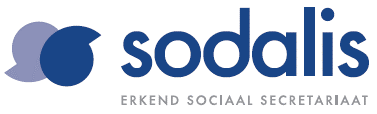 Werkgever: Adres:Postcode en woonplaats:Naam, voornaamDatum van de afwijkingAFWIJKING VAN HET NORMALE WERKROOSTERAFWIJKING VAN HET NORMALE WERKROOSTERAFWIJKING VAN HET NORMALE WERKROOSTERAFWIJKING VAN HET NORMALE WERKROOSTERAFWIJKING VAN HET NORMALE WERKROOSTERAFWIJKING VAN HET NORMALE WERKROOSTERHandtekening van de werknemerHandtekening van de werkgeverNaam, voornaamDatum van de afwijkingBeginuurEinduurRustpauzeBeginuurEinduurRustpauzeHandtekening van de werknemerHandtekening van de werkgeverNaam, voornaamDatum van de afwijkingAFWIJKING VAN HET NORMALE WERKROOSTERAFWIJKING VAN HET NORMALE WERKROOSTERAFWIJKING VAN HET NORMALE WERKROOSTERAFWIJKING VAN HET NORMALE WERKROOSTERAFWIJKING VAN HET NORMALE WERKROOSTERAFWIJKING VAN HET NORMALE WERKROOSTERHandtekening van de werknemerHandtekening van de werkgeverNaam, voornaamDatum van de afwijkingBeginuurEinduurRustpauzeBeginuurEinduurRustpauzeHandtekening van de werknemerHandtekening van de werkgeverNaam, voornaamDatum van de afwijkingAFWIJKING VAN HET NORMALE WERKROOSTERAFWIJKING VAN HET NORMALE WERKROOSTERAFWIJKING VAN HET NORMALE WERKROOSTERAFWIJKING VAN HET NORMALE WERKROOSTERAFWIJKING VAN HET NORMALE WERKROOSTERAFWIJKING VAN HET NORMALE WERKROOSTERHandtekening van de werknemerHandtekening van de werkgeverNaam, voornaamDatum van de afwijkingBeginuurEinduurRustpauzeBeginuurEinduurRustpauzeHandtekening van de werknemerHandtekening van de werkgeverNaam, voornaamDatum van de afwijkingAFWIJKING VAN HET NORMALE WERKROOSTERAFWIJKING VAN HET NORMALE WERKROOSTERAFWIJKING VAN HET NORMALE WERKROOSTERAFWIJKING VAN HET NORMALE WERKROOSTERAFWIJKING VAN HET NORMALE WERKROOSTERAFWIJKING VAN HET NORMALE WERKROOSTERHandtekening van de werknemerHandtekening van de werkgeverNaam, voornaamDatum van de afwijkingBeginuurEinduurRustpauzeBeginuurEinduurRustpauzeHandtekening van de werknemerHandtekening van de werkgeverNaam, voornaamDatum van de afwijkingAFWIJKING VAN HET NORMALE WERKROOSTERAFWIJKING VAN HET NORMALE WERKROOSTERAFWIJKING VAN HET NORMALE WERKROOSTERAFWIJKING VAN HET NORMALE WERKROOSTERAFWIJKING VAN HET NORMALE WERKROOSTERAFWIJKING VAN HET NORMALE WERKROOSTERHandtekening van de werknemerHandtekening van de werkgeverNaam, voornaamDatum van de afwijkingBeginuurEinduurRustpauzeBeginuurEinduurRustpauzeHandtekening van de werknemerHandtekening van de werkgeverNaam, voornaamDatum van de afwijkingAFWIJKING VAN HET NORMALE WERKROOSTERAFWIJKING VAN HET NORMALE WERKROOSTERAFWIJKING VAN HET NORMALE WERKROOSTERAFWIJKING VAN HET NORMALE WERKROOSTERAFWIJKING VAN HET NORMALE WERKROOSTERAFWIJKING VAN HET NORMALE WERKROOSTERHandtekening van de werknemerHandtekening van de werkgeverNaam, voornaamDatum van de afwijkingBeginuurEinduurRustpauzeBeginuurEinduurRustpauzeHandtekening van de werknemerHandtekening van de werkgeverNaam, voornaamDatum van de afwijkingAFWIJKING VAN HET NORMALE WERKROOSTERAFWIJKING VAN HET NORMALE WERKROOSTERAFWIJKING VAN HET NORMALE WERKROOSTERAFWIJKING VAN HET NORMALE WERKROOSTERAFWIJKING VAN HET NORMALE WERKROOSTERAFWIJKING VAN HET NORMALE WERKROOSTERHandtekening van de werknemerHandtekening van de werkgeverNaam, voornaamDatum van de afwijkingBeginuurEinduurRustpauzeBeginuurEinduurRustpauzeHandtekening van de werknemerHandtekening van de werkgeverNaam, voornaamDatum van de afwijkingAFWIJKING VAN HET NORMALE WERKROOSTERAFWIJKING VAN HET NORMALE WERKROOSTERAFWIJKING VAN HET NORMALE WERKROOSTERAFWIJKING VAN HET NORMALE WERKROOSTERAFWIJKING VAN HET NORMALE WERKROOSTERAFWIJKING VAN HET NORMALE WERKROOSTERHandtekening van de werknemerHandtekening van de werkgeverNaam, voornaamDatum van de afwijkingBeginuurEinduurRustpauzeBeginuurEinduurRustpauzeHandtekening van de werknemerHandtekening van de werkgeverNaam, voornaamDatum van de afwijkingAFWIJKING VAN HET NORMALE WERKROOSTERAFWIJKING VAN HET NORMALE WERKROOSTERAFWIJKING VAN HET NORMALE WERKROOSTERAFWIJKING VAN HET NORMALE WERKROOSTERAFWIJKING VAN HET NORMALE WERKROOSTERAFWIJKING VAN HET NORMALE WERKROOSTERHandtekening van de werknemerHandtekening van de werkgeverNaam, voornaamDatum van de afwijkingBeginuurEinduurRustpauzeBeginuurEinduurRustpauzeHandtekening van de werknemerHandtekening van de werkgeverNaam, voornaamDatum van de afwijkingAFWIJKING VAN HET NORMALE WERKROOSTERAFWIJKING VAN HET NORMALE WERKROOSTERAFWIJKING VAN HET NORMALE WERKROOSTERAFWIJKING VAN HET NORMALE WERKROOSTERAFWIJKING VAN HET NORMALE WERKROOSTERAFWIJKING VAN HET NORMALE WERKROOSTERHandtekening van de werknemerHandtekening van de werkgeverNaam, voornaamDatum van de afwijkingBeginuurEinduurRustpauzeBeginuurEinduurRustpauzeHandtekening van de werknemerHandtekening van de werkgeverNaam, voornaamDatum van de afwijkingAFWIJKING VAN HET NORMALE WERKROOSTERAFWIJKING VAN HET NORMALE WERKROOSTERAFWIJKING VAN HET NORMALE WERKROOSTERAFWIJKING VAN HET NORMALE WERKROOSTERAFWIJKING VAN HET NORMALE WERKROOSTERAFWIJKING VAN HET NORMALE WERKROOSTERHandtekening van de werknemerHandtekening van de werkgeverNaam, voornaamDatum van de afwijkingBeginuurEinduurRustpauzeBeginuurEinduurRustpauzeHandtekening van de werknemerHandtekening van de werkgeverNaam, voornaamDatum van de afwijkingAFWIJKING VAN HET NORMALE WERKROOSTERAFWIJKING VAN HET NORMALE WERKROOSTERAFWIJKING VAN HET NORMALE WERKROOSTERAFWIJKING VAN HET NORMALE WERKROOSTERAFWIJKING VAN HET NORMALE WERKROOSTERAFWIJKING VAN HET NORMALE WERKROOSTERHandtekening van de werknemerHandtekening van de werkgeverNaam, voornaamDatum van de afwijkingBeginuurEinduurRustpauzeBeginuurEinduurRustpauzeHandtekening van de werknemerHandtekening van de werkgeverNaam, voornaamDatum van de afwijkingAFWIJKING VAN HET NORMALE WERKROOSTERAFWIJKING VAN HET NORMALE WERKROOSTERAFWIJKING VAN HET NORMALE WERKROOSTERAFWIJKING VAN HET NORMALE WERKROOSTERAFWIJKING VAN HET NORMALE WERKROOSTERAFWIJKING VAN HET NORMALE WERKROOSTERHandtekening van de werknemerHandtekening van de werkgeverNaam, voornaamDatum van de afwijkingBeginuurEinduurRustpauzeBeginuurEinduurRustpauzeHandtekening van de werknemerHandtekening van de werkgeverNaam, voornaamDatum van de afwijkingAFWIJKING VAN HET NORMALE WERKROOSTERAFWIJKING VAN HET NORMALE WERKROOSTERAFWIJKING VAN HET NORMALE WERKROOSTERAFWIJKING VAN HET NORMALE WERKROOSTERAFWIJKING VAN HET NORMALE WERKROOSTERAFWIJKING VAN HET NORMALE WERKROOSTERHandtekening van de werknemerHandtekening van de werkgeverNaam, voornaamDatum van de afwijkingBeginuurEinduurRustpauzeBeginuurEinduurRustpauzeHandtekening van de werknemerHandtekening van de werkgeverNaam, voornaamDatum van de afwijkingAFWIJKING VAN HET NORMALE WERKROOSTERAFWIJKING VAN HET NORMALE WERKROOSTERAFWIJKING VAN HET NORMALE WERKROOSTERAFWIJKING VAN HET NORMALE WERKROOSTERAFWIJKING VAN HET NORMALE WERKROOSTERAFWIJKING VAN HET NORMALE WERKROOSTERHandtekening van de werknemerHandtekening van de werkgeverNaam, voornaamDatum van de afwijkingBeginuurEinduurRustpauzeBeginuurEinduurRustpauzeHandtekening van de werknemerHandtekening van de werkgeverNaam, voornaamDatum van de afwijkingAFWIJKING VAN HET NORMALE WERKROOSTERAFWIJKING VAN HET NORMALE WERKROOSTERAFWIJKING VAN HET NORMALE WERKROOSTERAFWIJKING VAN HET NORMALE WERKROOSTERAFWIJKING VAN HET NORMALE WERKROOSTERAFWIJKING VAN HET NORMALE WERKROOSTERHandtekening van de werknemerHandtekening van de werkgeverNaam, voornaamDatum van de afwijkingBeginuurEinduurRustpauzeBeginuurEinduurRustpauzeHandtekening van de werknemerHandtekening van de werkgeverNaam, voornaamDatum van de afwijkingAFWIJKING VAN HET NORMALE WERKROOSTERAFWIJKING VAN HET NORMALE WERKROOSTERAFWIJKING VAN HET NORMALE WERKROOSTERAFWIJKING VAN HET NORMALE WERKROOSTERAFWIJKING VAN HET NORMALE WERKROOSTERAFWIJKING VAN HET NORMALE WERKROOSTERHandtekening van de werknemerHandtekening van de werkgeverNaam, voornaamDatum van de afwijkingBeginuurEinduurRustpauzeBeginuurEinduurRustpauzeHandtekening van de werknemerHandtekening van de werkgeverNaam, voornaamDatum van de afwijkingAFWIJKING VAN HET NORMALE WERKROOSTERAFWIJKING VAN HET NORMALE WERKROOSTERAFWIJKING VAN HET NORMALE WERKROOSTERAFWIJKING VAN HET NORMALE WERKROOSTERAFWIJKING VAN HET NORMALE WERKROOSTERAFWIJKING VAN HET NORMALE WERKROOSTERHandtekening van de werknemerHandtekening van de werkgeverNaam, voornaamDatum van de afwijkingBeginuurEinduurRustpauzeBeginuurEinduurRustpauzeHandtekening van de werknemerHandtekening van de werkgeverNaam, voornaamDatum van de afwijkingAFWIJKING VAN HET NORMALE WERKROOSTERAFWIJKING VAN HET NORMALE WERKROOSTERAFWIJKING VAN HET NORMALE WERKROOSTERAFWIJKING VAN HET NORMALE WERKROOSTERAFWIJKING VAN HET NORMALE WERKROOSTERAFWIJKING VAN HET NORMALE WERKROOSTERHandtekening van de werknemerHandtekening van de werkgeverNaam, voornaamDatum van de afwijkingBeginuurEinduurRustpauzeBeginuurEinduurRustpauzeHandtekening van de werknemerHandtekening van de werkgeverNaam, voornaamDatum van de afwijkingAFWIJKING VAN HET NORMALE WERKROOSTERAFWIJKING VAN HET NORMALE WERKROOSTERAFWIJKING VAN HET NORMALE WERKROOSTERAFWIJKING VAN HET NORMALE WERKROOSTERAFWIJKING VAN HET NORMALE WERKROOSTERAFWIJKING VAN HET NORMALE WERKROOSTERHandtekening van de werknemerHandtekening van de werkgeverNaam, voornaamDatum van de afwijkingBeginuurEinduurRustpauzeBeginuurEinduurRustpauzeHandtekening van de werknemerHandtekening van de werkgeverNaam, voornaamDatum van de afwijkingAFWIJKING VAN HET NORMALE WERKROOSTERAFWIJKING VAN HET NORMALE WERKROOSTERAFWIJKING VAN HET NORMALE WERKROOSTERAFWIJKING VAN HET NORMALE WERKROOSTERAFWIJKING VAN HET NORMALE WERKROOSTERAFWIJKING VAN HET NORMALE WERKROOSTERHandtekening van de werknemerHandtekening van de werkgeverNaam, voornaamDatum van de afwijkingBeginuurEinduurRustpauzeBeginuurEinduurRustpauzeHandtekening van de werknemerHandtekening van de werkgeverNaam, voornaamDatum van de afwijkingAFWIJKING VAN HET NORMALE WERKROOSTERAFWIJKING VAN HET NORMALE WERKROOSTERAFWIJKING VAN HET NORMALE WERKROOSTERAFWIJKING VAN HET NORMALE WERKROOSTERAFWIJKING VAN HET NORMALE WERKROOSTERAFWIJKING VAN HET NORMALE WERKROOSTERHandtekening van de werknemerHandtekening van de werkgeverNaam, voornaamDatum van de afwijkingBeginuurEinduurRustpauzeBeginuurEinduurRustpauzeHandtekening van de werknemerHandtekening van de werkgeverNaam, voornaamDatum van de afwijkingAFWIJKING VAN HET NORMALE WERKROOSTERAFWIJKING VAN HET NORMALE WERKROOSTERAFWIJKING VAN HET NORMALE WERKROOSTERAFWIJKING VAN HET NORMALE WERKROOSTERAFWIJKING VAN HET NORMALE WERKROOSTERAFWIJKING VAN HET NORMALE WERKROOSTERHandtekening van de werknemerHandtekening van de werkgeverNaam, voornaamDatum van de afwijkingBeginuurEinduurRustpauzeBeginuurEinduurRustpauzeHandtekening van de werknemerHandtekening van de werkgeverNaam, voornaamDatum van de afwijkingAFWIJKING VAN HET NORMALE WERKROOSTERAFWIJKING VAN HET NORMALE WERKROOSTERAFWIJKING VAN HET NORMALE WERKROOSTERAFWIJKING VAN HET NORMALE WERKROOSTERAFWIJKING VAN HET NORMALE WERKROOSTERAFWIJKING VAN HET NORMALE WERKROOSTERHandtekening van de werknemerHandtekening van de werkgeverNaam, voornaamDatum van de afwijkingBeginuurEinduurRustpauzeBeginuurEinduurRustpauzeHandtekening van de werknemerHandtekening van de werkgeverNaam, voornaamDatum van de afwijkingAFWIJKING VAN HET NORMALE WERKROOSTERAFWIJKING VAN HET NORMALE WERKROOSTERAFWIJKING VAN HET NORMALE WERKROOSTERAFWIJKING VAN HET NORMALE WERKROOSTERAFWIJKING VAN HET NORMALE WERKROOSTERAFWIJKING VAN HET NORMALE WERKROOSTERHandtekening van de werknemerHandtekening van de werkgeverNaam, voornaamDatum van de afwijkingBeginuurEinduurRustpauzeBeginuurEinduurRustpauzeHandtekening van de werknemerHandtekening van de werkgeverNaam, voornaamDatum van de afwijkingAFWIJKING VAN HET NORMALE WERKROOSTERAFWIJKING VAN HET NORMALE WERKROOSTERAFWIJKING VAN HET NORMALE WERKROOSTERAFWIJKING VAN HET NORMALE WERKROOSTERAFWIJKING VAN HET NORMALE WERKROOSTERAFWIJKING VAN HET NORMALE WERKROOSTERHandtekening van de werknemerHandtekening van de werkgeverNaam, voornaamDatum van de afwijkingBeginuurEinduurRustpauzeBeginuurEinduurRustpauzeHandtekening van de werknemerHandtekening van de werkgeverNaam, voornaamDatum van de afwijkingAFWIJKING VAN HET NORMALE WERKROOSTERAFWIJKING VAN HET NORMALE WERKROOSTERAFWIJKING VAN HET NORMALE WERKROOSTERAFWIJKING VAN HET NORMALE WERKROOSTERAFWIJKING VAN HET NORMALE WERKROOSTERAFWIJKING VAN HET NORMALE WERKROOSTERHandtekening van de werknemerHandtekening van de werkgeverNaam, voornaamDatum van de afwijkingBeginuurEinduurRustpauzeBeginuurEinduurRustpauzeHandtekening van de werknemerHandtekening van de werkgeverNaam, voornaamDatum van de afwijkingAFWIJKING VAN HET NORMALE WERKROOSTERAFWIJKING VAN HET NORMALE WERKROOSTERAFWIJKING VAN HET NORMALE WERKROOSTERAFWIJKING VAN HET NORMALE WERKROOSTERAFWIJKING VAN HET NORMALE WERKROOSTERAFWIJKING VAN HET NORMALE WERKROOSTERHandtekening van de werknemerHandtekening van de werkgeverNaam, voornaamDatum van de afwijkingBeginuurEinduurRustpauzeBeginuurEinduurRustpauzeHandtekening van de werknemerHandtekening van de werkgeverNaam, voornaamDatum van de afwijkingAFWIJKING VAN HET NORMALE WERKROOSTERAFWIJKING VAN HET NORMALE WERKROOSTERAFWIJKING VAN HET NORMALE WERKROOSTERAFWIJKING VAN HET NORMALE WERKROOSTERAFWIJKING VAN HET NORMALE WERKROOSTERAFWIJKING VAN HET NORMALE WERKROOSTERHandtekening van de werknemerHandtekening van de werkgeverNaam, voornaamDatum van de afwijkingBeginuurEinduurRustpauzeBeginuurEinduurRustpauzeHandtekening van de werknemerHandtekening van de werkgeverNaam, voornaamDatum van de afwijkingAFWIJKING VAN HET NORMALE WERKROOSTERAFWIJKING VAN HET NORMALE WERKROOSTERAFWIJKING VAN HET NORMALE WERKROOSTERAFWIJKING VAN HET NORMALE WERKROOSTERAFWIJKING VAN HET NORMALE WERKROOSTERAFWIJKING VAN HET NORMALE WERKROOSTERHandtekening van de werknemerHandtekening van de werkgeverNaam, voornaamDatum van de afwijkingBeginuurEinduurRustpauzeBeginuurEinduurRustpauzeHandtekening van de werknemerHandtekening van de werkgever